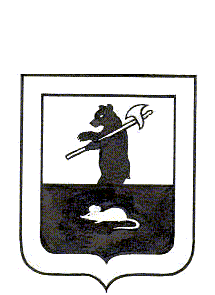 МУНИЦИПАЛЬНЫЙ СОВЕТ ГОРОДСКОГО ПОСЕЛЕНИЯ МЫШКИНРЕШЕНИЕ«Об утверждении Плана работы  Муниципального Совета городского поселения Мышкин на 2021 год».Принято Муниципальным Советомгородского поселения Мышкин« 29 » декабря 2020 годВ соответствии с Федеральным законом от 06.10.2003 года №131-ФЗ «Об общих принципах организации  местного самоуправления в Российской Федерации», Уставом городского  поселения Мышкин Мышкинского муниципального района Ярославской области, Муниципальный Совет городского поселения Мышкин РЕШИЛ:1.Утвердить План работы Муниципального Совета  городского поселения Мышкин на 2021 год:2.Контроль за исполнением настоящего решения возложить Председателя Муниципального Совета городского поселения Мышкин.Глава городского 	                         Председатель Муниципального Советапоселения Мышкин 			    городского поселения Мышкин__________________ Е.В. Петров           _______________ Л.А.Чистяков 29.12.2020 № 30Наименование мероприятияПериодОтветственныйВнесение изменений и дополнений в Решение МС ГП Мышкин от 19.02.2019 № 3 «О принятии Устава городского поселения Мышкин Мышкинского муниципального района Ярославской области» .2021Начальник организационно-правого отдела Администрации ГП МышкинВнесение изменений в бюджет  городского поселения Мышкин 2021 Утверждение отчета об исполнении наказов избирателей во время избирательной кампании в сентябре 2019 годаСентябрь 2021Встречи с населением по итогам работы Администрации Муниципального Совета ГП Мышкин за период сентябрь 2020 – сентябрь 2021Сентябрь 2021Отчет Администрации ГП Мышкин о реализации Губернаторского проекта «Решаем вместе» в 2021 годуНоябрь 2021Разработка плана работы Муниципального Совета ГП Мышкин на 2022 годДекабрь 2021